Iowa Pork Producers AssociationEnvironmental Steward Award Winners2023 Heemstra, Dennis & Lori - Primghar2022 Weymiller, Ross & Morgan - Waukon2021Wegener, Todd & Mary Kay – Fenton2020Ehlers, Mike & Michelle - Marathon2019Ditch, Matt & Melissa - Center Point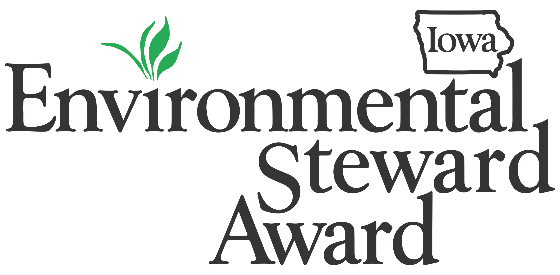 2018Berger, Steve - Wellman2017Stout, Rob - Washington2016Bader, Ben & Anna – Jesup2015Huber, Joel & Laura - Huber Crops & Chops Inc. – Wellman2014Hunter, Brian & JoAnne – Hunter Finishing - Scranton2013Wessling, Bruce & Jenny – Wessling Ag - Grand Junction2012Russell, Jason - Russell Brothers, LLC - Prairieburg2011Reed, Ryan & Lana - Ottumwa2010Bice, Rod & Missy - Woodward2009Juergens, Peter & Aaron - Dedham2008Nath, Roger & Renee - Hartley2007Nothem, Mike & Becky - Remsen